Designing Stand Alone Solar Electric SystemsStep One:  Load Analysis:  List out the loads to be powered by Solar Suitcase noting the following:  Specific Equipment, Power Usage, Number of pieces, Number of hours in use per Day, number of hours in per Night.  Step Two:  Size Battery:  For Lead Acid battery the procedure is:  Add up all of the night time loads Double this number to allows for the fact that lead acid batteries have much longer life when they are only discharged 50%.  Change value from watt-hours to volts and amp-hours.  We do this because batteries are typically specified in terms of voltage and amp-hour ratings.  To determine the amp hours of  a battery we divide the watt-hours by 12 volts.  (Watt-hours ÷ volts = amp-hours)Battery size = (Night time energy usage x 2) ÷ system voltage                                    =  Step three: Size Solar Panel:  To determine the size of the solar panel we need to Add up both the daytime and nighttime loads; Multiply by two; (The reason we multiply the loads by 2 is in order to allow for all of the inefficiencies in stand alone solar electrical systems such as dust on the panel, inefficiency of charging batteries and to allow a margin for when it rains or the system is over-used)Divide by the number of sun hours (daily equivalent of full sun (1000 watts/m2) hitting the solar panel directly).  Sun hours may vary by season and by geographical location.  Solar Panel Size =   Step Four:  Size Charge Controller:  Charge Controllers are rated in voltage and amperage.  Your charge controller should be at least 125% of the total solar amps and load amps that you calculate will go through your system.Step Five: Draw Single Line  Diagram of System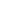 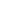 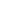 Step 6: Choose actual components and note pricesEquipmentPower Usage# of piecesHrs/dayDay: watt-hrsHrs/nightNight: watt-hoursTotal